TRABAJO LOGOPEDIA – LENGUAJE    Ed. ESPECIAL 6ºSemana: 04/05/20 al 08/05/20                         Iris – Natalia - Vanesa1. LEE Y PIENSA. ¿Para qué sirve?  Une con flechas.Un abrigo                                                      jugar.Un lápiz  					                 lavar.Una silla 					                 oler.La nariz 						        abrigarse.Un tenedor					        escribir.El jabón                                           	        comer.Una pelota							sentarse.2. Escribe la oración completa del primer ejercicio.Un abrigo	 sirve para abrigarse.Un ……………………………………………………………………………………………………………………………………………..……………………………………………………………………….……………………………………………………………………….……………………………………………………………………….……………………………………………………………………….1. Busca estos diez nombres de bebidas: leche, agua, horchata, gaseosa, vino, jarabe, cerveza, naranjada, limonada.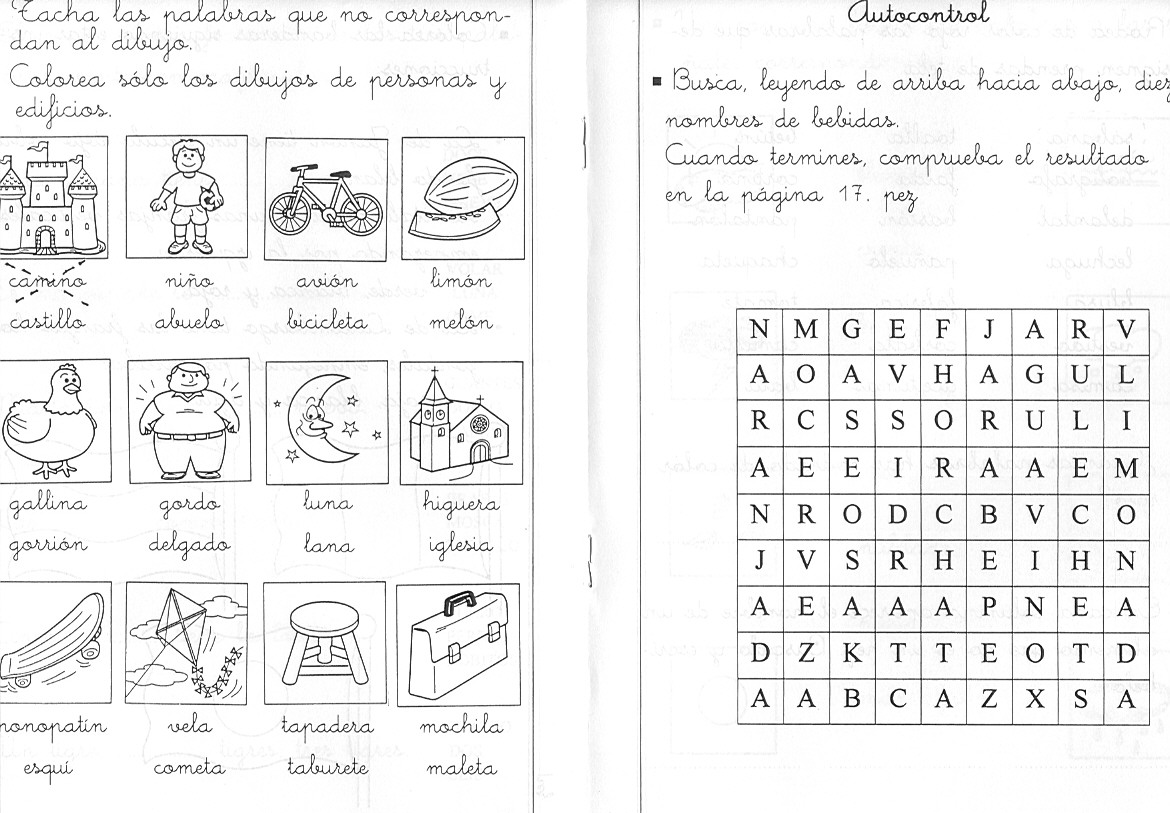 2. Lee y completa con las bebidas:Para desayunar tomo un vaso de ……………… con cola-cao.Mi mamá llena la jarra de …………………. del grifo.El médico me ha dado …………………… para la tos.Corto naranjas para exprimirlas y hacer …………………………..Lectura: Mi gata.La gata de Marina se manchó en el jardín. La mancha era de chocolate y su madre la bañó enseguida. Le echó un champú con olor a rosas. Desde aquel día la llamamos Rosita. Lee varias veces la lectura y contesta: ¿Qué le pasó a la gata? ……………………………………………..¿Dónde estaba la gata? ……………………………………………..¿De qué se manchó? ……………………………………………..¿De quién es la gata?……………………………………………..¿Quién baña a la gata?……………………………………………..¿A qué olía el champú? ……………………………………………..¿Cómo llaman a la gata de Marina? 2. Completa: La gata de ……….………. se manchó en el ……………………3.Lee, piensa y escribe: Verdadero o Falso. La gata es de María. …………………La mancha era de chocolate……………….. La gata se llama Banquita…………………. 4. Hay una palabra en la lectura con m antes de p (mp). Escríbela: ……………………… 1. ¿Qué palabras de estas dos, es el diminutivo: perro o perrito?		           _______________________________________________________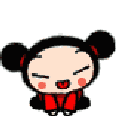 2.Escribe los diminutivos de los siguientes dibujos: 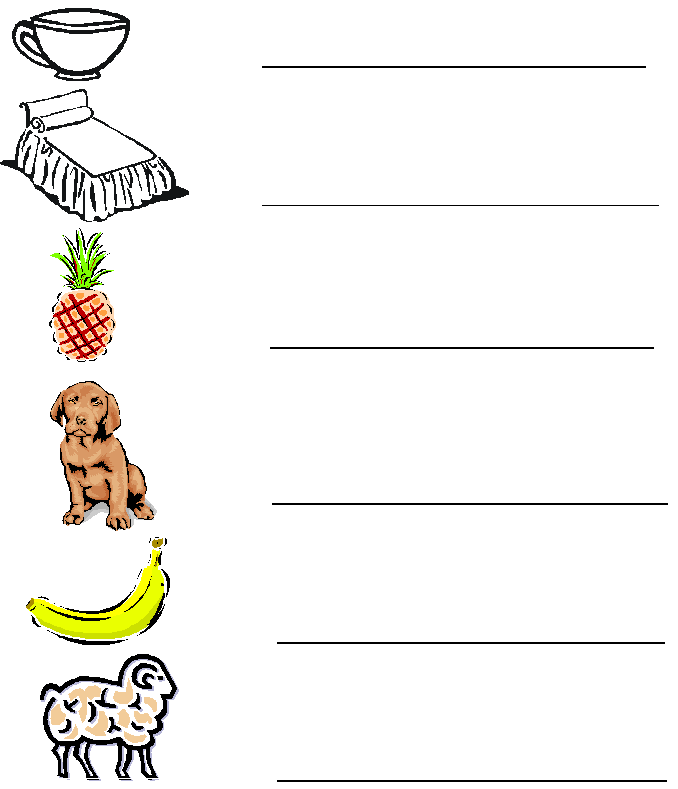 2. Lee el texto y rodea las palabras que se encuentren en  diminutivo.		Mi abuelito tenía un huertito donde cultivaba muchos naranjitos. También tenía un burrito que cargaba con las naranjitas y las llevaba al mercadito.    	Y el burrito rebuznaba por el caminito, mi abuelito vendía las naranjas y ganaba su dinerito.Escribe los diminutivos, las palabras que has rodeado:…………………………………………………………………………………………………………………………………………………………………………………………………………………………………………………………………………………………………………………………………………………………………………………5. Escribe una oración con cada palabra:……………………………………………………………………………………………………………………………………………………………………………………………………………………………………………………………………………………………………………………………………………………………………………………………………………………………………………………………………………………………………………………………………………………………………………………………………………………………………………………………………………………………………………………Lee, piensa, ordena las palabras y forma oraciones:hermano – bombero. – Mi – es…………………………………………………………………………...veo –nubes. – el – cielo – Yo – en…………………………………………………………………………...sol. – ha salido – el – Hoy   …………………………………………………………………………...Mamá – la - radio. – oye   …………………………………………………………………………...tenía – María – patito. – un   …………………………………………………………………………...un – leo – Yo – cuento.   …………………………………………………………………………...el – gusta – plátano. – Me…………………………………………………………………………...2.Vuelve a leer la lectura: MI GATA.Hacer un dictado de las dos primeras oraciones de la lectura. La mamá dicta las oraciones y tú las escribes.DICTADO:………………………………………………………………………………………………………………………………………………………………………………………………………………………………………………………………………………………………………………………………………………………………………………………………………………………………………………………………………………………………LUNES 04/05/20MARTES 05/05/20MIERCOLES 06/05/20JUEVES 07/05/20DIMINUTIVOS: PALABRAS QUE EXPRESAN PEQUEÑO TAMAÑOgata – mancha – jardín - champú LA ORACIÓN: es un grupo de palabras con sentido, tiene verbo, la primera letra mayúscula y al final el punto.VIERNES 08/05/20